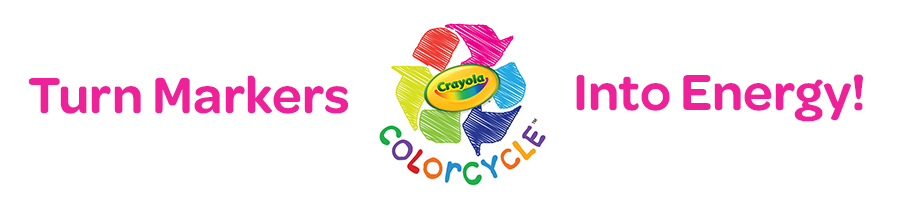 Recycle your Used Markers here at TEMSAny Shape, Size, Type or Brand**Wednesday, March 1st – Friday, March 31st**A Collection box will be located in the front entrance lobbyIt’s a special program called Crayola ColorCycle – an amazing new program devised to turn used markers into energy!The markers will be sent to a facility where they will be converted into clean fuel. This fuel can be used to power vehicles, heat homes, cook meals and more!Please help support our efforts by collecting any used markers you may have around the house & bring them to our collection.Thank you in advance for participating! With your help, the Crayola ColorCycle program can keep tons of plastic out of landfills each year.Sincerely,The 6th Grade Green Initiativehttp://www.crayola.com/colorcycle